Step 0	Source: Intake  Result: Filing Status, Dependency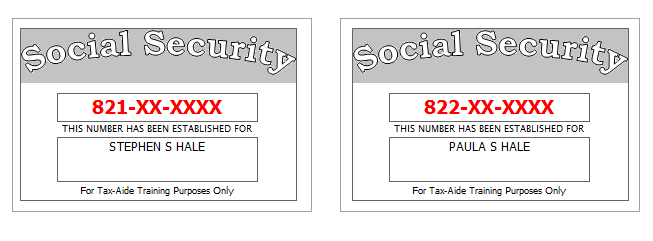 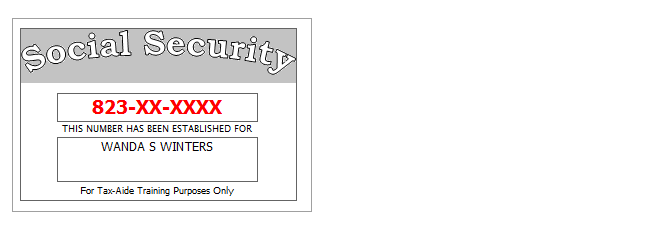 Stephen’s sister, Wanda Winters, lived with them all year. She is totally and permanently disabled and relies upon her brother for her support. She receives $250 per month in social security benefits.  She is covered by Medicare.Paula has less than 20/200 vision in both eyes. She provided a doctor’s statement.Reference: 4012 Tab A, B, CTool: IRS Interactive Tax Assistant (link on Preparer page)Tool: AARP Resource Tool for Counselors (Laminated Flow Chart)Tool: TP4F Qualifying Child/Qualifying Relative Flowchart Tool (link on Preparer page)Tool: Dependent Calculator (link on Preparer page)Step 1a	Source: Intake Part I, II, VII  TWO Screen: Main InfoReference: 4012 K-6, K-7, K-22Use the Filing Status and Dependency Status from Step 0Step 1b	Source: Intake Part I  TWO Screen: NJ 1040 Pg1They lived in Dover (Morris County) for the first half of the year (through June 30) and in Pluckemin (Somerset County) for the second half of the year.Reference: NJ Special Handling p5Tool: NJ Municipality Code Lookup Tool (link on Preparer page)Tool: NJ 1040 Instructions – Municipality Code TableTool: TWO State HelpStep 1c	Source: Intake Part VII  TWO Screen: NJ 1040 Pg 2Stephen and Paula want their contribution to the Gubernatorial Election Campaign Fund to be handled the same as their contribution to the Presidential Election Campaign Fund.Everyone on the return had MEC (Not from the Marketplace) all year.Reference: NJ Special Handling p5Step 1d	Source: Intake Part VII  TWO Screen: Prep UseIf asked, neither Steve nor Paula is a Veteran from the US Armed Forces.Step 2a	Source: Prior Year Return  TWO Screen: 1040 Pg 1Although they received a federal refund on last year’s return, they owed $203 to NJStep 2b	Source: Prior Year Return  TWO Screen: F/S Tax PdAlthough they received a federal refund on last year’s return, they owed $203 to NJ (which they paid on time). The also owed $42 from their NJ return from three years ago, which they paid on 06-15-2014.Reference: NJ Special Handling p11Step 2c	Source: Prior Year Return  TWO Screen: Sch D Pg 1Their prior year return (not prepared at your site) shows a long-term capital loss carryover of $15,454. There is no short-term capital loss carryover.Step 3	Source: 1099-R  TWO Screen: 1099R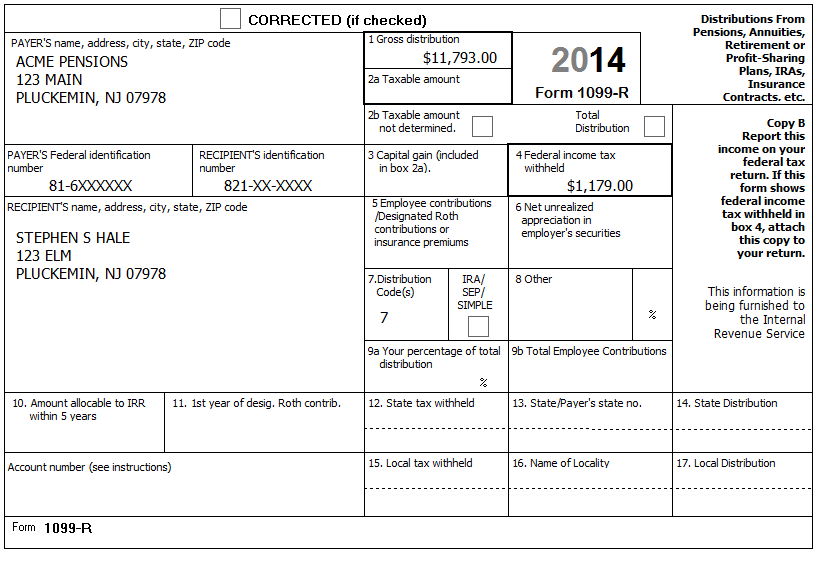 Reference: 4012 D-20, D-21, D-27 A. Example 1Step 4a	Source: 1099-R  TWO Screen: 1099R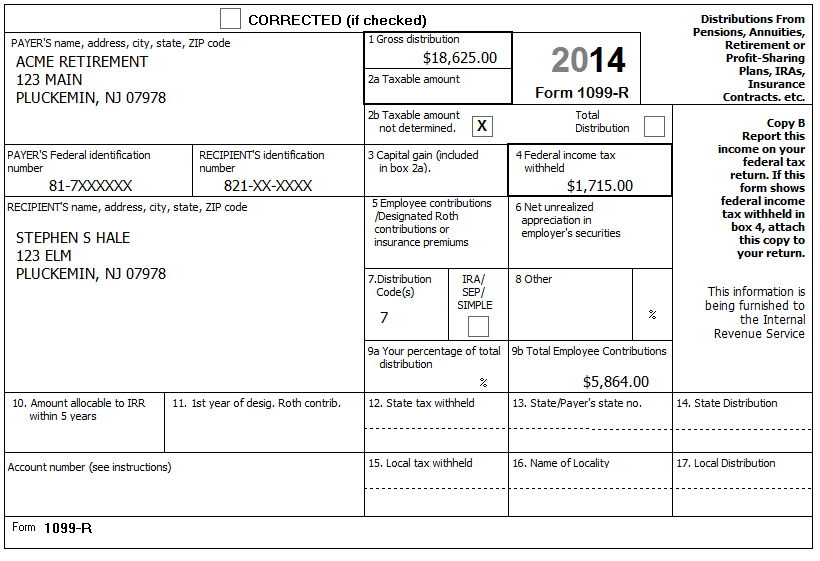 Stephen receives a pension from Acme Retirement for his years as a member of the International Brotherhood of Electrical Workers. He retired on January 1, 2011. Paula, who is a housewife, is covered by the plan. He recovered a total of $681 of his cost in previous years.Reference: 4012 D-20, D-21, D-24, D-27 B. Example 2Reference: NJ Special Handling p3Tool: Annuity Calculator (link on Preparer page)Step 4b	Source: 1099R  TWO Screen: NJ 1040 Pg 2, Line 19b* Scratch Pad attached to NJ 1040 Pg 2, Line 19bReference: NJ Special Handling p5Step 5	Source: SSA-1099  TWO Screen: 1040 Wkt1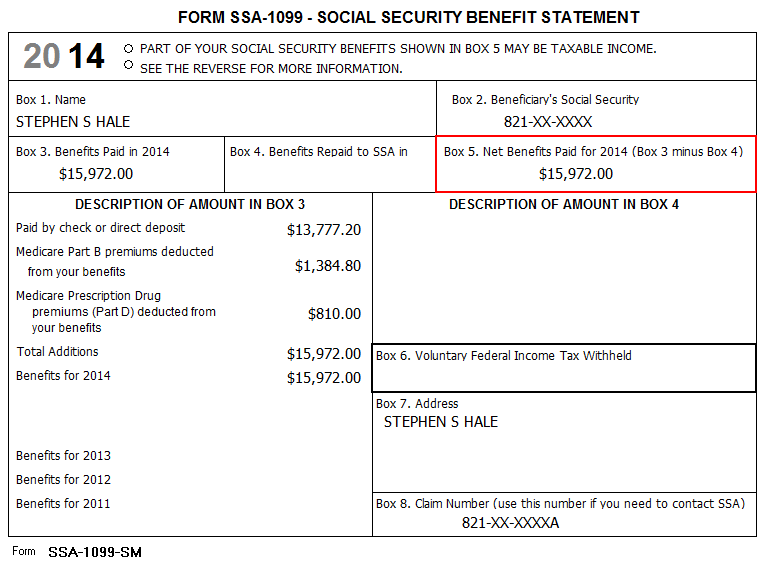 Reference: 4012 D-26Step 6	Source: SSA-1099  TWO Screen: 1040 Wkt1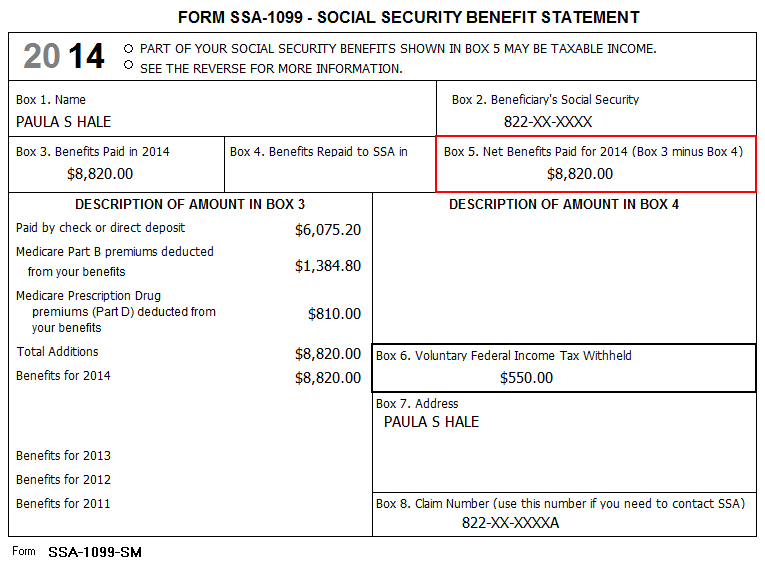 Reference: 4012 D-26Step 7	Source: K-1  TWO Screen: See Sub-Steps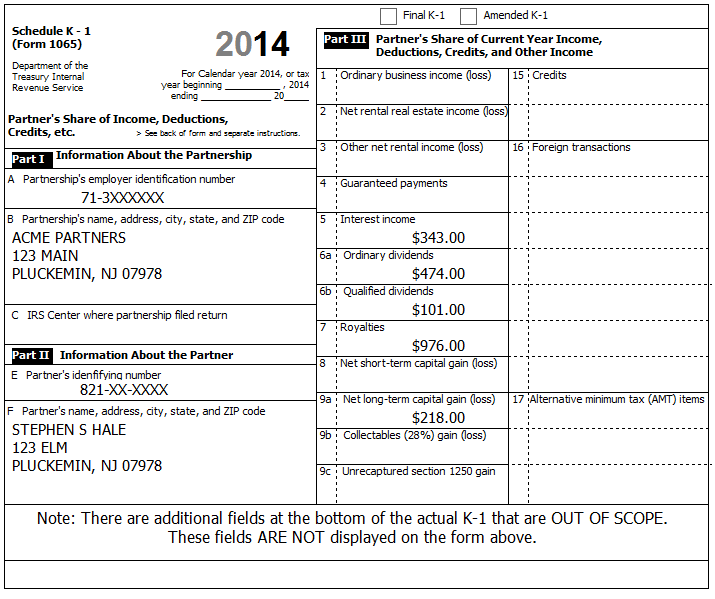 Reference: Special Topic Document – K-1 Income EntryStep 7a	Source: K-1  TWO Screen: Interest StmtStep 7b	Source: K-1  TWO Screen: Dividend StmtStep 7c	Source: K-1  TWO Screen: Sch E Pg 1No payments were made that would require filing Form(s) 1099.Step 7d	Source: K-1  TWO Screen: Sch D Pg 1Step 8	Source: 1099-INT  TWO Screen: Interest StmtInterest Detail (only summary 1099-INT reported to IRS)The Savings Bond interest was not used for any tax-exempt purpose.Reference: 4012 D-9Reference: NJ Special Handling p1, p2Step 9	Source: 1099-DIV  TWO Screen: VariousDividend Detail (only summary 1099-DIV reported to IRS)Exempt-Interest Dividends by AreaStep 9a	Source: 1099-DIV  TWO Screen: Dividend StmtReference: 4012 D-11Reference: NJ Special Handling p2Step 9b	Source: 1099-DIV  TWO Screen: 1116 Pg 1Reference: 4012 G-2Step 10	Source: 1099-B  TWO Screen: Cap Gn WktFORM 1099-B 2015 Proceeds from Broker and Barter Exchange TransactionsLong-term transactions for which basis is not reported to the IRS - Report on form 8949 with Box E checked1a Description, 2 Long-term, 3 Basis not reported to IRS, 6 Net ProceedsAcme Financial does not have a record for the purchase of ZAI stock. Stephen inherited the 65 shares from his uncle who paid $6,500 for the shares on 10/15/2005. The stock was worth $7,222 on 11/29/2008, the day his uncle died.Reference: 4012 D-16 to D-18Step 11	Source: 1099-B  TWO Screen: Cap Gn WktFORM 1099-B 2015 Proceeds from Broker and Barter Exchange TransactionsLong-term transactions for which basis is reported to the IRS - Report on form 8949 with Box D checked1a Description, 2 Long-term, 3 Basis reported to IRS, 6 Net ProceedsAfter checking with your LC / ERO, it is ok for you to consolidate these transactions.Reference: Special Topic: Consolidating Capital Gains (ST14-12)Step 12	Source: Notes  TWO Screen: 1040 ACA WktEveryone on the return had MEC (Not from the Marketplace) all year.Reference: 4012 ACA TabReference: ACA TaxWise Procedures (TY2014 version)Step 13	Source: Notes  TWO Screen: DiagnosticsShould be done with Federal return – Run Diagnostics – Resolve any issues.Step 14	Source: Notes  TWO Screen: F/S Tax PdThey made the following NJ estimated payments:Reference: 4012 H-3Reference: NJ Special Handling p11Step 15	Source: Notes  TWO Screen: NJ 1040 Pg 3, Line 45Stephen and Paula discovered last year that they could buy things online and not pay NJ sales taxes so they did some Christmas shopping and purchased various other items online. When the NJ Use Tax rules were explained to them, they decided they better follow the NJ guidelines for reporting Use Tax on their NJ return because they had no easy way to calculate an exact total of purchases. None of the items cost more than $1,000.Reference: NJ 1040 Instructions or link to Use Tax table on Preparer pageStep 16	Source: Notes  TWO Screen: NJ 1040 Pg 3, Worksheet FThey lived in Dover (Morris County) for the first half of the year (through June 30) and in Pluckemin (Somerset County) for the second half of the year. They paid $1,000 per month in rent for the Dover apartment and $1,100 per month rent for the new Pluckemin apartment. They paid rent on both apartments in June and July.Reference: NJ Special Handling p12Step 17	Source: Notes  TWO Screen: DiagnosticsShould be done with NJ return – Run Diagnostics – Resolve any issues. Step 18	Source: Intake  TWO Screen: 1040 Pg 2Refund via check for federal refund – nothing to do.Step 19	Source: Notes  TWO Screen: NJ DD WktThey would like any NJ refund or amount due handled the same way as on their federal return.Step 20	Source: Notes  TWO Screen: NJ ES WktThey ask you to prepare TY2015 NJ estimated payment vouchers for $50 each quarter.Step 21	Source: Notes  TWO Screen: DiagnosticsRun Diagnostics (and Create e-File) – Resolve any issuesFor a client return, the next step would be Quality Review…Refund MonitorRefund MonitorRefund MonitorRefund MonitorRefund MonitorAGIRefundNJ 39NJ 56/66NotesHint: Don’t worry about RTN / DAN for direct deposit at this point.Refund MonitorRefund MonitorRefund MonitorRefund MonitorRefund MonitorAGIRefundNJ 39NJ 56/66NotesHint: Use NJ Municipality Code Lookup ToolHint: Are there any other questions on this page that should be answered?Refund MonitorRefund MonitorRefund MonitorRefund MonitorRefund MonitorAGIRefundNJ 39NJ 56/66NotesHint: Gubernatorial Elections Fund – see NotesRefund MonitorRefund MonitorRefund MonitorRefund MonitorRefund MonitorAGIRefundNJ 39NJ 56/66NotesBP: Do not fill in line 14 until after QRRefund MonitorRefund MonitorRefund MonitorRefund MonitorRefund MonitorAGIRefundNJ 39NJ 56/66Notes0000Hint: Answer the question above line 10Refund MonitorRefund MonitorRefund MonitorRefund MonitorRefund MonitorAGIRefundNJ 39NJ 56/66Notes0000BP: Use a Scratch Pad attached to “NJ state and/or local balance due…” to document multiple payments (and manually un-red box)Check: Sch A, Line 5a = 245Refund MonitorRefund MonitorRefund MonitorRefund MonitorRefund MonitorAGIRefundNJ 39NJ 56/66Notes(3,000)000Hint: Might as well un-red Sch D, Line 6 while screen is openCheck: 1040 Pg 1, Line 13 = -3,000Refund MonitorRefund MonitorRefund MonitorRefund MonitorRefund MonitorAGIRefundNJ 39NJ 56/66Notes8,7931,17900Hint: Can make red box 2 un-red – box 1 amount will be used for taxable amountCheck: NJ 1040, line 19a = 11,793; Line 28 = 0Refund MonitorRefund MonitorRefund MonitorRefund MonitorRefund MonitorAGIRefundNJ 39NJ 56/66Notes27,1912,8404,6910Hint: Annuity Calculator tool helpful for filling Simplified Method sectionCheck: 1099R, Simplified Method Line 7 = 4,956Check: NJ 1040, line 19a = 30,191; Line 28 = 10,191Refund MonitorRefund MonitorRefund MonitorRefund MonitorRefund MonitorAGIRefundNJ 39NJ 56/66Notes27,1912,8404,6910Hint: Follow procedure in NJ Special Handling, p5 for NJ 1040 Pg 2, Line 19b (Excludable pensions)Check: NJ 1040, line 19b = 227Refund MonitorRefund MonitorRefund MonitorRefund MonitorRefund MonitorAGIRefundNJ 39NJ 56/66Notes28,7802,6802,7000BP: Use Scratch Pad linked to “Medicare Parts B, C, and D to Schedule A” row, Taxpayer column to document breakdown of Medicare premiums if more than one of Part B, C, DCheck: A Detail, Medicare from 1040 worksheet box = 2,195Q: Why is NJ line 39 going down?Refund MonitorRefund MonitorRefund MonitorRefund MonitorRefund MonitorAGIRefundNJ 39NJ 56/66Notes30,9853,0115050BP: Use Scratch Pad linked to “Medicare Parts B, C, and D to Schedule A” row, Spouse column to document breakdown of Medicare premiums if more than one of Part B, C, DCheck: A Detail, Medicare from 1040 worksheet box = 4.390Refund MonitorRefund MonitorRefund MonitorRefund MonitorRefund MonitorAGIRefundNJ 39NJ 56/66Notes31,4992,9618550Hint: Do NOT use K-1 form in TW !Q: Why does AGI go up by 514 if interest amount was only 343?Q: Why does NJ 39 go up by 350 if interest amount was only 343?Refund MonitorRefund MonitorRefund MonitorRefund MonitorRefund MonitorAGIRefundNJ 39NJ 56/66Notes32,2102,8961,3380Hint: Do NOT use K-1 form in TW !Refund MonitorRefund MonitorRefund MonitorRefund MonitorRefund MonitorAGIRefundNJ 39NJ 56/66Notes33,6742,7512,3340Hint: Do NOT use K-1 form in TW !Hint: Probably need to manually add Sch E to treeRefund MonitorRefund MonitorRefund MonitorRefund MonitorRefund MonitorAGIRefundNJ 39NJ 56/66Notes33,6742,7512,5560Hint: Do NOT use K-1 form in TW !BP: Use Scratch Pad attached to Sch D, Line 12 to document source of amountQ: Federal AGI doesn’t change – why?Q: Cap Gain amount is 218, but NJ 39 goes up by 222 – why?Acme FinancialEnd of Year Tax Information StatementTax Year 2014  •  Account 203040506Statement Date: 01-30-2015Page 1 of 42014123 MainP.O. Box 07978-123Pluckemin, NJ 07978PAYER’S Federal ID No: 71-9XXXXXXStephen S. Hale123 ElmPluckemin, NJ 07978RECIPIENT’S ID No: 821-XX-XXXXYour Broker:SERGE BRONSKI888-555-5555sbronski@rjones.comYour Broker:SERGE BRONSKI888-555-5555sbronski@rjones.comInterest Income – 1099-INT – Reported to IRSInterest Income – 1099-INT – Reported to IRSInterest Income – 1099-INT – Reported to IRS1Interest Income (not included in line 3)124.732Early withdrawal penalty0.003Interest on US Savings Bonds & Treasury obligations506.004Federal Income tax withheld50.605Investment expenses0.006Foreign tax paid0.007Foreign country or US possession8Tax-exempt interest (includes line 9)337.869Specified private activity bond interest (AMT)0.0010Tax-exempt bond CUSIP numbers (see instructions)11State12State ID numbers13State tax withheld0.00FATCA filing requirementNODate1 Interest Income2 Early withdrawal penalty3 Interest on US Savings Bonds4 Federal withholding8 Tax-exempt interestSafe StuffSafe StuffSafe Stuff12-30-2014124.730.00506.0050.600.00New Jersey Muni BondNew Jersey Muni BondNew Jersey Muni Bond03-15-20140.000.000.000.0037.1606-15-20140.000.000.000.0037.1609-15-20140.000.000.000.0037.1612-15-20140.000.000.000.0037.16Total0.000.000.000.00148.64New York Muni BondNew York Muni BondNew York Muni Bond12-30-20140.000.000.000.00189.22Totals:124.730.00506.0050.60337.86Refund MonitorRefund MonitorRefund MonitorRefund MonitorRefund MonitorAGIRefundNJ 39NJ 56/66Notes34,7902,6922,8760Hint: Easier if use separate line for each type of interestCheck: Fed 1040, line 8a=974, 8b=338Check: NJ 1040, line 15a=657, 15b=655Acme FinancialEnd of Year Tax Information StatementTax Year 2014  •  Account 203040506Statement Date: 01-30-2015Page 2 of 42014123 MainP.O. Box 07978-123Pluckemin, NJ 07978PAYER’S Federal ID No: 71-9XXXXXXStephen S. Hale123 ElmPluckemin, NJ 07978RECIPIENT’S ID No: 821-XX-XXXXYour Broker:SERGE BRONSKI888-555-5555sbronski@rjones.comYour Broker:SERGE BRONSKI888-555-5555sbronski@rjones.comDividends and Distributions – 1099-DIV – Reported to IRSDividends and Distributions – 1099-DIV – Reported to IRSDividends and Distributions – 1099-DIV – Reported to IRS1aTotal ordinary dividends (includes line 1b)231.861bQualified dividends125.252aTotal capital gain distributions (includes lines 2b, 2c, 2d)68.752bUnrecaptured Section 1250 gain0.002cSection 1202 gain0.002dCollectibles (28%) gain0.003Nondividend distributions32.444Federal Income tax withheld0.005Investment expenses0.006Foreign tax paid43.757Foreign country or US passion8Cash liquidation distributions0.009Noncash liquidation distributions0.0010Exempt-interest dividends (includes line 11)400.0011Specified private activity bond interest dividends (AMT)22.0012State13State ID number14State tax withheld0.00FATCA filing requirementNODate1a Ordinary dividends1b Qualified dividends2a Capital gains3 Nondiv. Dists.4 Federal w/h6 Foreign tax paid10 Exempt Interest11 Sp. PABBoring Mutual Fund (BMF)Boring Mutual Fund (BMF)Boring Mutual Fund (BMF)12-30-2014231.86125.2568.7532.440.0043.750.000.00Select US Tax-Exempt Fund (SUSTE)Select US Tax-Exempt Fund (SUSTE)Select US Tax-Exempt Fund (SUSTE)12-30-20140.000.000.000.000.000.00200.000.00Select NJ Qualified Fund (SNJQTE)Select NJ Qualified Fund (SNJQTE)Select NJ Qualified Fund (SNJQTE)12-30-20140.000.000.000.000.000.00200.0022.00Totals:231.86125.2568.7532.440.0043.75400.0022.00AreaSUSTESNJQTEAlabama1.3%-  Alaska … Nevada28.2%-  New Hampshire0.5%-  New Jersey10.0%70.0%New Mexico0.7%-  New York … Wisconsin29.1%7.0%Wyoming0.2%-  District of Columbia obligations0.2%1.0%Puerto Rico obligations9.7%2.0%US Possessions obligations20.1%20.0%Refund MonitorRefund MonitorRefund MonitorRefund MonitorRefund MonitorAGIRefundNJ 39NJ 56/66Notes35,3382,6473,3400Check: Fed 1040, line 8a=974; 8b=738; 9a=706Check: NJ 1040, line 15a=657; 15b=901; 16=860Refund MonitorRefund MonitorRefund MonitorRefund MonitorRefund MonitorAGIRefundNJ 39NJ 56/66Notes35,3382,6913,3400Hint: May need to manually add 1116 Pg 1Hint: Do NOT worry about red stuff on form 1116 below “Simplified Limitation Election”Acme FinancialEnd of Year Tax Information StatementTax Year 2014  •  Account 203040506Statement Date: 01-30-2015Page 3 of 42014123 MainP.O. Box 07978-123Pluckemin, NJ 07978PAYER’S Federal ID No: 71-9XXXXXXStephen S. Hale123 ElmPluckemin, NJ 07978RECIPIENT’S ID No: 821-XX-XXXXYour Broker:SERGE BRONSKI888-555-5555sbronski@rjones.comYour Broker:SERGE BRONSKI888-555-5555sbronski@rjones.comQuantity1b Date Acquired1c Date Sold1d Proceeds1e Cost or other Basis1f Code1g AdjGain / Loss(-)4 Federal Tax WithheldAcme Corp (ZACO)Acme Corp (ZACO)Acme Corp (ZACO)50.00009-01-199205-10-20143,462.003.181.00281.000.00100.00009-01-199210-20-20147,226.006,362.00864.000.00150.00010,688.009,543.000.001.145.000.00Acme Inc (ZAI)Acme Inc (ZAI)Acme Inc (ZAI)65.000**10-20-20145.663.00****0.00Totals16,351.000.00** Information not available** Information not available** Information not availableRefund MonitorRefund MonitorRefund MonitorRefund MonitorRefund MonitorAGIRefundNJ 39NJ 56/66Notes35,3382,6913,0480Check: Sch D Pg 1, Long-term totals = -414; Line 15 = -15,581Check: NJ 1040 Pg 2, Line 18 = 0Acme FinancialEnd of Year Tax Information StatementTax Year 2014  •  Account 203040506Statement Date: 01-30-2015Page 4 of 42014123 MainP.O. Box 07978-123Pluckemin, NJ 07978PAYER’S Federal ID No: 71-9XXXXXXStephen S. Hale123 ElmPluckemin, NJ 07978RECIPIENT’S ID No: 821-XX-XXXXYour Broker:SERGE BRONSKI888-555-5555sbronski@rjones.comYour Broker:SERGE BRONSKI888-555-5555sbronski@rjones.comQuantity1b Date Acquired1c Date Sold1d Proceeds1e Cost or other Basis1f Code1g AdjGain / Loss(-)4 Federal Tax WithheldAcme Corp (ZACO)Acme Corp (ZACO)Acme Corp (ZACO)10.00007-02-199901-15-2014350.00340.0010.000.0010.00007-02-199902-15-2014340.00340.000.000.0010.00007-02-200003-15-2014350.00320.0030.000.0010.00007-02-200004-15-2014340.00320.0020.000.0010.00007-02-200005-15-2014350.00320.0030.000.0010.00007-02-200006-15-2014340.00320.0020.000.0010.00007-02-200007-15-2014350.00320.0030.000.0010.00007-02-200008-15-2014340.00320.0020.000.0010.00007-02-200009-15-2014350.00320.0030.000.0010.00007-02-200010-15-2014340.00320.0020.000.0010.00007-02-200011-15-2014350.00320.0030.000.0010.00007-02-200012-15-2014340.00320.0020.000.00120.0004,140.003,880.000.00260.000.00Acme Inc (ZAI)Acme Inc (ZAI)Acme Inc (ZAI)30.00007-02-200403-15-2014330.00300.0030.000.0030.00007-02-200406-15-2014330.00300.0030.000.0030.00007-02-200509-15-2014330.00340.00W20.88-10.000.0030.00007-02-200512-15-2014330.00340.00-10.000.00120.0001.320.001,280.0020.8840.000.00Acme Ltd (ZALTD)Acme Ltd (ZALTD)Acme Ltd (ZALTD)30.00007-02-200403-15-20143,210.00700.002,510.000.0030.00007-02-200406-15-20143,220.00700.002,520.000.0030.00007-02-200509-15-20143,230.00720.002,510.000.0030.00007-02-200512-15-20143,240.00720.002,520.000.00120.00012,900.002,840.000.0010,060.000.00Totals18,360.008,000.0020.8810,360.000.00Refund MonitorRefund MonitorRefund MonitorRefund MonitorRefund MonitorAGIRefundNJ 39NJ 56/66Notes35,3382,69113,507(189)Check: Sch D Pg 1, Long-term totals = 9,967; Line 15 = -5,200Check: Sch D Wkt 2, Line 13 = 2,200Check: NJ 1040 Pg 2, Line 18 = 10,254Refund MonitorRefund MonitorRefund MonitorRefund MonitorRefund MonitorAGIRefundNJ 39NJ 56/66Notes35,3382,69113,507(189)Hint: Everyone marked as FullTax YearTY2013TY2014TY2014TY2014TY2014Date01-03-201404-14-201406-15-201409-11-201412-28-2014Amount$50.00$60.00$60.00$60.00$70.00Refund MonitorRefund MonitorRefund MonitorRefund MonitorRefund MonitorAGIRefundNJ 39NJ 56/66Notes35,3382,69113,50761Check: Sch A, line 5a = 545Check: NJ 1040 Pg 3, Line 50 = 250Refund MonitorRefund MonitorRefund MonitorRefund MonitorRefund MonitorAGIRefundNJ 39NJ 56/66Notes35,3382,69113,50717Hint: Use NJ 1040, Line 28 amount to look up estimated amount in chartBP: Use Scratch Pad linked to Line 45 to document how Use Tax amount was calculatedHint: Will still need to un-red line 45Refund MonitorRefund MonitorRefund MonitorRefund MonitorRefund MonitorAGIRefundNJ 39NJ 56/66Notes35,3382,69113,50767BP: Use Scratch Pad attached to Wkt F, Rent box to document total rent calculationRefund MonitorRefund MonitorRefund MonitorRefund MonitorRefund MonitorAGIRefundNJ 39NJ 56/66Notes35,3382,69113,50767Hint: Select appropriate optionRefund MonitorRefund MonitorRefund MonitorRefund MonitorRefund MonitorAGIRefundNJ 39NJ 56/66Notes35,3382,69113,50767Hint: Probably need to manually add NJ ES Wkt to treeHint: Only need to enter one number in one box to get all four vouchers for $50 per quarter